Fr. Hennepin Provence         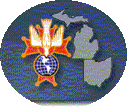 
Brother Navigator,Have you ever wished for a Direct Mail Label listing  for 3rd Degree members in the Councils your Assembly supports..??Try this..1/   With the help of the Council Grand Knight, or the Council Financial Secretary , or even the District Deputy that supports your target Council, ask for a Member Roster from Supreme in Excel format. 2/   Select all the columns you do NOT need and Delete them, leaving ONLY the Columns that have the FIRST & LAST NAME, ADDRESS, CITY, STATE, ZIP, THIRD DEGREE, and ASSM data.3/   Now select and delete all Members that are already 4th Degree members.4/   Select and Delete all Members that are NOT 3rd Degree members.5/   Save this file as:  Council xxxx Mailing data.Now open Microsoft Access1/   Create a new Blank database.2/   Under External Data, select Excel.3/   Navigate to your file (Council xxxx Mailing data) and import it.4/   Under Create, select Labels.5/   Follow the steps listed to create your mailing labels.
If you need help creating the Labels, you can email your Council Mailing data to aarrdy@sbcglobal.net 
and they will be generated and returned to you. You can then print them out on Avery 8460 label paper.
That’s all there is to it.

Best,
SK Ken Watterson
Provincial  Webmaster